导览机开发需求说明需求A：单片机屏幕：屏幕3.2寸 ；TFT LCD;结构：100mmx50mmx12mm以内功能：NFC+RFID+WIFI音频：有外放喇叭按键：开关；音量 - +；上下左右外放信号输入：电池：要求12小时以上：2000ma播放视频：qvga 320x240尺寸要求：根据参考主板画出PCB结构；删除多余的附加电路修改添加需要的电路芯片；满足上面的要求；根据设计的pcb打板4个；验证基本设计无误。RFID：nrf2401+Wifi：esp8266Nfc:pnx532参考硬件：https://item.taobao.com/item.htm?spm=a1z0d.6639537.1997196601.103.592d7484h3MCT4&id=524482277610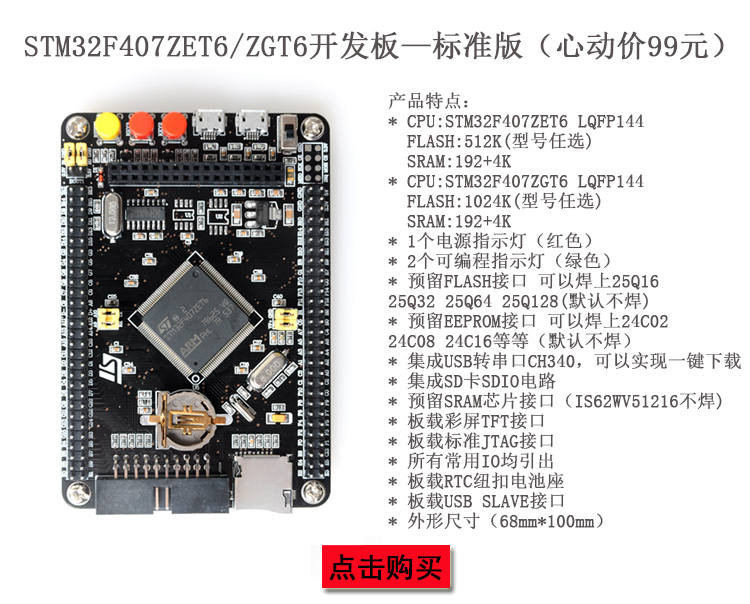 NFC-PN532https://item.taobao.com/item.htm?spm=a1z09.2.0.0.31fe2e8dAgAKaG&id=44384455473&_u=2c0ji98539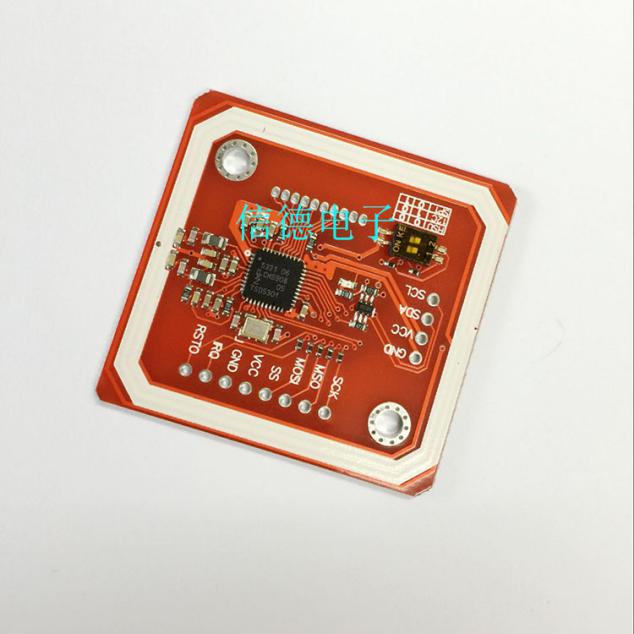 RFID-NRF241Ehttps://item.taobao.com/item.htm?spm=a1z10.5-c-s.w4002-22435916109.17.18167be7XCheXP&id=524637374991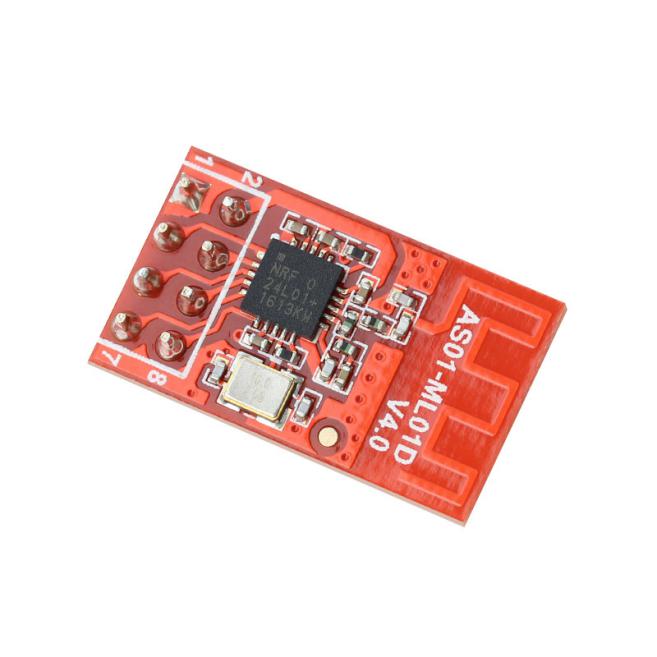 其他说明：         参考模块仅供参考，可以适当调整，满足功能即可如果有什么不合适的设计矛盾，可以提出更好的设计意见。联系方式：15028101061